Enough (주님의 그 모든 것이)Capo 1 for Ab G          C          D        G/B          C                      Am7                    D
You are my supply, my breath of life – still more awesome than I know
  나의   공급자           또   내          생명                   놀라우신            하나님 G          C      D                  G/B   C                       Am7                  D
You are my reward, worth living for – still more awesome than I know
    주 나의 상급                   삶의  이유                    놀라우신            하나님           G       C/E           D               C
All of You is more than enough for
     주님의   그 모든          것이          G   C/E           D              C
All of me, for every thirst and
    내 삶을  가득       채우네           G     C/E         D       C
Every need You satisfy me
    내 모든    갈증과      필요                 G/B        C                 D                          G        (C D C G C D C)
With Your love and all I have in You is more than enough
            주 사랑으로      만족시키니                부족함 없네 G             C     D           G/B        C                         Am7                  D
You’re my sacrifice of greatest price – still more awesome than I know
내 죄        위하여             대속하신                           놀라우신            하나님 G             C          D                 G/B          C                   Am7                    D
You’re my coming King, You are everything – still more awesome than I know
다시        오실 왕                  나의 모든 것                        놀라우신              하나님 G              C      D                       C      G/B
More than all I want, More than all I need
 내가        원하는                    모든 것     보다C           D
You are more than enough for me
  부족함    없는 나의 주님 G               C     D                        C          G/B
More than all I know, More than all I can say
 내가         말하고                    아는 것        보다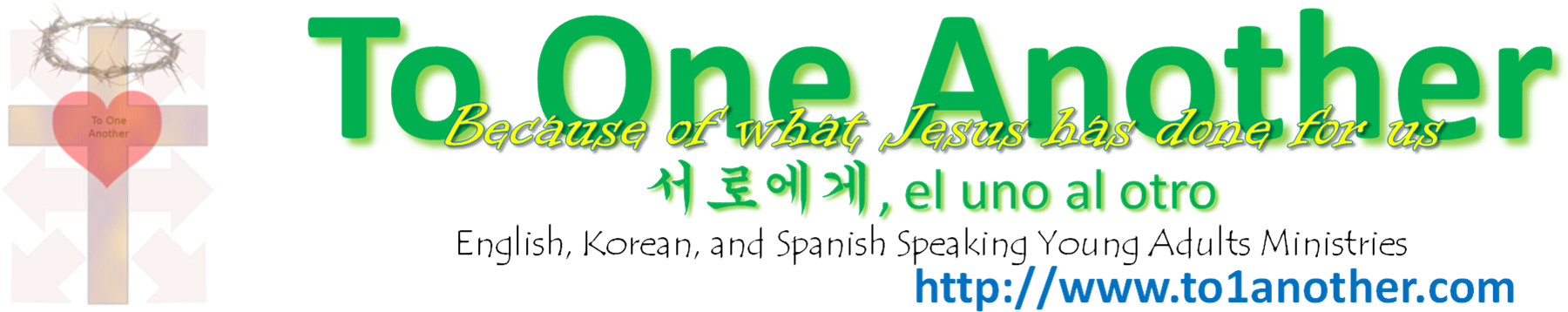  C           D
You are more than enough for me
  더욱 더   놀라우신 주님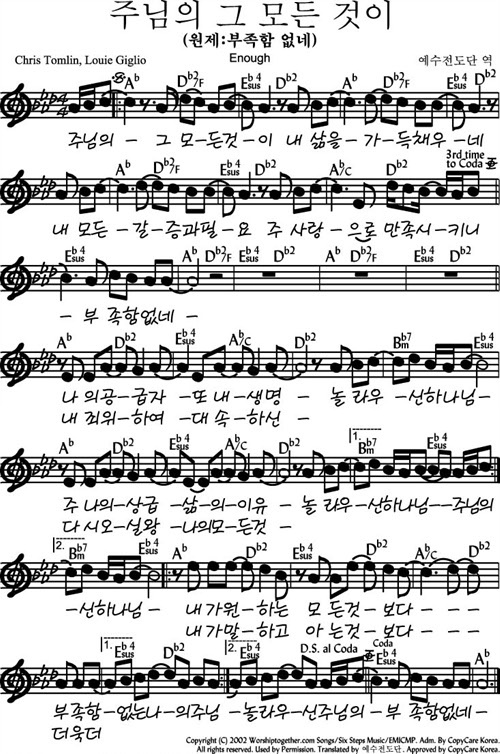 